XP-3140 便携式可燃气体检测仪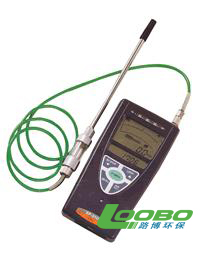 XP-3140可燃气体浓度测试仪特长： 两种浓度显示方式：数字显示、条形刻度显示 小型、轻量（450g）、省电 可使用干电池和专用充电电池 流量异常自检功能 具有数据记录功能 可直读五种气体（可选功能） 具有数据下载功能（可选功能）XP-3140可燃气体浓度测试仪用途：用于管道天然气置换 用于天然气管道的管网查漏惰性气体置换后的罐内或管道中的可燃气体浓度确认检测高浓度的可燃气体浓度泄漏可探测用氦气做标示气体的地下电话电缆线的破损点规格：规格：型    号XP-3140检测气体天然气、人工煤气、液化气、甲烷、氢、氦、二氧化碳、氩气、丙烷、丁烷等采样方式自动吸引式检测原理气体热传导式检测范围0～100vol%指示精度L量程：满量程的±10%    指示精度H量程：满量程的±5%报警设定值50vol%显示方式1. 液晶数字显示：0～100 vol%显示方式2. 条形刻度显示：双量程自动转显示方式L量程：0～10vol% 或 0～30vol%  显示方式H量程：0～100vol%报警方式气体报警：蜂鸣器响、红色灯闪烁报警方式故障报警：蜂鸣器响、红色灯闪烁、报警方式液晶显示防爆标志Ex ibd II BT3（本安+隔爆）使用温度范围0℃～40℃电    源5号碱性干电池4节 或 专用镍镉充电电池连续使用时间使用碱性干电池时：约30小时,使用专用镍镉充电池：约7小时(无报警、无背景照明时)外型尺寸W82хH162хD36mm重    量约450g（不包括电池）标准附件合成革外套、5号碱性干电池4节、气体导入软管(1m)、过滤管、吸气金属管、吸气金属管用橡胶头选 购 件加长气体导入软管、气体混合器、数据下载组件(CD-ROM软件+USB接头线)、使用专用镍镉充电电池、充电器